Программа внеурочной деятельности "Мир под микроскопом"Уровень: базовый Возраст обучающихся: 10-15 летСрок реализации: 1 годСоставитель:Аюшеева А.Д., учитель биологииП. Монды  2023ПОЯСНИТЕЛЬНАЯ ЗАПИСКАПрограмма ориентирована на развитие познавательной активности, самостоятельности, любознательности, на дополнение и углубление общеобразовательных программ по биологии, экологии, способствует формированию интереса к научно-исследовательской деятельности учащихся, за счет современного оборудования центра «Точка роста», с применением цифровой лаборатории и цифрового микроскопа.Актуальность.Общебиологические знания необходимы не только специалистам, но и каждому человеку в отдельности, т.к. только понимание связи всего живого на планете поможет нам не наделать ошибок, ведущих к катастрофе. Вовлечь школьников в процесс познания живой природы, заставить их задуматься о тонких взаимоотношениях внутри биоценозов, научить высказывать свои мысли и отстаивать их – это основа организации биологического творческого объединения, т.к. биологическое образование формирует у подрастающего поколения понимание жизни как величайшей ценности.Таким образом, новизна и актуальность программы заключается в сочетании различных форм работы, направленных на дополнение и углубление естественнонаучной грамотности, с опорой на практическую деятельность и с учетом региональных, в том числе экологических, особенностей края.Занятия позволят школьникам, с одной стороны, расширить свои знания о мире живой природы, с другой - продемонстрировать свои умения и навыки в области биологии.Направление – естественнонаучное.Курс рассчитан на 30 академических часов. Включает теоретические и практические занятия.На курс «Мир под микроскопом» отводится по 1 часу в неделю. Он рассчитан на учащихся 5-8 класс.Программа курса предназначена для обучающихся, интересующихся исследовательской деятельностью, и направлена на формирование у учащихся умения поставить цель и организовать еѐ достижение, а также креативных качеств – гибкость ума, терпимость к противоречиям, критичность, наличие своего мнения, коммуникативных качеств.Актуальность программы курса обусловлена тем, что знания и умения, необходимые для организации учебно-исследовательской деятельности, станут основой для реализации учебно-исследовательских проектов. Программа курса позволяет реализовать актуальные в настоящее время компетентностный, личностно-ориентированный, деятельностный подходы.Цель: познакомить учащихся с многообразием мира живой природы, выявить  наиболее  способных  к  творчеству  учащихся  и  развить  у  нихпознавательные интересы, интеллектуальные, творческие и коммуникативные способности, овладение умениями проводить исследования с использованием биологического оборудования.Задачи программы:ОбразовательныеРасширять кругозор, что является необходимым для любого культурного человека.Способствовать популяризации у учащихся биологических знаний.Формировать умения применять методы биологической науки для изучения биологических системЗнакомить с биологическими специальностями. РазвивающиеРазвитие навыков работы с микроскопом, биологическими объектами.Развитие навыков общения и коммуникации.Развитие творческих способностей ребенка.Формирование приемов, умений и навыков по организации поисковой и исследовательской деятельности, самостоятельной познавательной деятельности, проведения опытов.ВоспитательныеВоспитывать интерес к миру живых организмов.Воспитывать ответственное отношение к порученному делу.Формировать экологическую культуру в целях сохранения собственного здоровья и охраны окружающей средыЗанятия по данному курсу сориентированы не столько на передачу «готовых знаний»,	сколько	на	формирование	активной	личности,мотивированной к самообразованию, обладающей начальными навыками самостоятельного поиска, отбора, анализа и использования информации.Несмотря на то, что вопросы профориентации не являются главной целью данного курса, разнообразная деятельность, запланированная на занятиях, возможно, поможет юным биологам определиться с выбором своей будущей профессии.Курс «Мир под микроскопом» носит развивающий характер. Занятия курса разделены на теоретические и практические. Причѐм деятельность может носить как групповой, так и индивидуальный характер.Деятельность школьников при изучении курса «Мир под микроскопом» имеет отличительные особенности:имеет практическую направленность, которую определяет специфика содержания и возрастные особенности детей;групповой характер работ будет способствовать формированию коммуникативных умений, таких как умение, распределять обязанности в группе, аргументировать свою точку зрения и др.;работа с различными источниками информации обеспечивает формирование информационной компетентности, связанной с поиском, анализом, оценкой информации;в содержание деятельности заложено основание для сотрудничества детей с членами своей семьи, что обеспечивает реальное взаимодействие семьи и школы;реализует задачу выявления творческих способностей, склонностей и одаренностей к различным видам деятельности.В ходе занятий по данному курсу предполагается формирование у обучающихся следующих универсальных учебных действий:Личностные результаты Патриотическое воспитание:отношение к биологии как к важной составляющей культуры, гордость за вкладроссийских и советских учѐных в развитие мировой биологической науки.Гражданское воспитание:готовность	к	конструктивной	совместной	деятельности	при	выполнении исследований и проектов, стремление к взаимопониманию и взаимопомощи.Духовно-нравственное воспитание:готовность оценивать поведение и поступки с позиции нравственных норм и норм экологической культуры;Эстетическое воспитание:понимание роли биологии в формировании эстетической культуры личности.Ценности научного познания:ориентация на современную систему научных представлений об основных биологических закономерностях, взаимосвязях человека с природной и социальной средой;понимание роли биологической науки в формировании научного мировоззрения;развитие научной любознательности, интереса к биологической науке, навыков исследовательской деятельности.Формирование культуры здоровья:ответственное отношение к своему здоровью и установка на здоровый образ жизниосознание последствий и неприятие вредных привычексоблюдение правил безопасности, в том числе навыки безопасного поведения в природной среде;сформированность навыка рефлексии, управление собственным эмоциональным состоянием.Трудовое воспитание:активное участие в решении практических задач (в рамках семьи, школы, города, края) биологической и экологической направленности, интерес к практическому изучению профессий, связанных с биологией.Экологическое воспитание:ориентация на применение биологических знаний при решении задач в областиокружающей среды;осознание экологических проблем и путей их решения;готовность	к	участию	в	практической	деятельности	экологи-	ческой направленности.Адаптация обучающегося к изменяющимся условиям социальной и природной среды:адекватная оценка изменяющихся условий;принятие решения (индивидуальное, в группе) в изменяющихся условиях на основании анализа биологической информации;планирование действий в новой ситуации на основании знаний биологических закономерностей.МЕТАПРЕДМЕТНЫЕ РЕЗУЛЬТАТЫУниверсальные познавательные действияБазовые логические действия:выявлять и характеризовать существенные признаки биологических объектов (явлений);устанавливать существенный признак классификации биологических объектов (явлений, процессов), основания для обобщения и сравнения, критерии проводимого анализа;с учѐтом предложенной биологической задачи выявлять закономерности и противоречия в рассматриваемых фактах и наблюдениях; предлагать критерии для выявления закономерностей и противоречий;выявлять дефициты информации, данных, необходимых для решения поставленной задачи;выявлять причинно-следственные связи при изучении биологических явлений и процессов; делать выводы с использованием дедуктивных и индуктивных умозаключений, умозаключений по аналогии, формулировать гипотезы о взаимосвязях;самостоятельно выбирать способ решения учебной биологической задачи (сравнивать несколько вариантов решения, выбирать наиболее подходящий с учѐтом самостоятельно вы-деленных критериев).Базовые исследовательские действия:использовать вопросы как исследовательский инструмент познания;формулировать вопросы, фиксирующие разрыв между реальным и желательным состоянием ситуации, объекта, и самостоятельно устанавливать искомое и данное;формировать гипотезу об истинности собственных суждений,аргументировать свою позицию, мнение;проводить по предложенному или самостоятельно составленному плану наблюдение, несложный биологический эксперимент, небольшое исследование по установлению особенностей биологического объекта (процесса) изучения, причинно-следственных связей и зависимостей биологических объектов между собой;оценивать на применимость и достоверность информацию, полученную в ходе наблюдения и эксперимента;самостоятельно формулировать обобщения и выводы по результатам проведѐнного наблюдения, эксперимента, владеть инструментами оценки достоверности полученных выводов иобобщений;прогнозировать возможное дальнейшее развитие биологических процессов и их последствия  в  аналогичных  или  сходных  ситуациях,  а  также  выдвигатьпредположения об их разви- тии в новых условиях и контекстах.Работа с информацией (под руководством учителя):применять различные методы, инструменты и запросы при поиске и отборе биологической информации или данных из источников с учѐтом предложенной учебной биологической задачи;выбирать, анализировать, систематизировать и интерпретировать биологическую информацию различных видов и формпредставления;находить сходные аргументы (подтверждающие или опровер гающие одну и ту же идею, версию) в различных информационных источниках;самостоятельно выбирать оптимальную форму представления информации и иллюстрировать решаемые задачи несложными схемами, диаграммами, иной графикой и их комбинациями;оценивать надѐжность биологической информации по критериям, предложенным учителем или сформулированным самостоятельно;запоминать и систематизировать биологическую информацию.Универсальные коммуникативные действияОбщение:выражать себя (свою точку зрения) в устных и письменныхтекстах;распознавать невербальные средства общения, понимать значение социальных знаков, знать и распознавать предпосылки конфликтных ситуаций и смягчать конфликты, вести переговоры;понимать намерения других, проявлять уважительное отношение к собеседнику и в корректной форме формулировать свои возражения;в ходе диалога и/или дискуссии задавать вопросы по существу обсуждаемой биологической темы и высказывать идеи, нацеленные на решение биологической задачи и поддержание благожелательности общения;сопоставлять свои суждения с суждениями других участников диалога, обнаруживать различие и сходство позиций;публично представлять результаты выполненного биологиче ского опыта (эксперимента, исследования, проекта);самостоятельно выбирать формат выступления с учѐтом задач презентации и особенностей аудитории и в соответствии с ним составлять устные и письменные тексты с использованием иллюстративных материалов.Совместная деятельность (сотрудничество):понимать и использовать преимущества командной и индивидуальной работы при решении конкретной биологической проблемы, обосновывать необходимость применения групповых форм взаимодействия при решении поставленной учеб- ной задачи;принимать цель совместной деятельности, коллективно строить действия по еѐ достижению: распределять роли, договариваться, обсуждать процесс и результат совместной работы; уметь обобщать мнения нескольких людей, проявлять готовность руководить, выполнять поручения, подчиняться;планировать организацию совместной работы, определять свою роль (с учѐтом предпочтений и возможностей всех участников взаимодействия), распределять задачи между членами команды, участвовать в групповых формах работы (обсуждения, обмен мнениями, мозговые штурмы и иные);выполнять свою часть работы, достигать качественного результата по своему направлению и координировать свои действия с другими членами команды;оценивать качество своего вклада в общий продукт по критериям, самостоятельно сформулированным участниками взаимодействия; сравнивать результаты с исходной задачей и вклад каждого члена команды в достижение результатов, разделять сферу ответственности и проявлять готовность к предоставлению отчѐта перед группой;овладеть системой универсальных коммуникативных действий, которая обеспечивает сформированность социальныхнавыков и эмоционального интеллекта обучающихся.Универсальные регулятивные действияСамоорганизация:выявлять проблемы для решения в жизненных и учебных ситуациях, используя биологические знания;ориентироваться в различных подходах принятия решений (индивидуальное, принятие решения в группе, принятие решений группой);самостоятельно составлять алгоритм решения задачи (или его часть), выбирать способ решения учебной биологической задачи с учѐтом имеющихся ресурсов и собственных возможностей, аргументировать предлагаемые варианты решений;составлять план действий (план реализации намеченного алгоритма решения), корректировать предложенный алгоритмс учѐтом получения новых биологических знаний об изучаемом биологическом объекте;делать выбор и брать ответственность за решение.Самоконтроль (рефлексия):владеть способами самоконтроля, самомотивации и рефлексии;давать адекватную оценку ситуации и предлагать план еѐ изменения;учитывать контекст и предвидеть трудности, которые могут возникнуть при решении учебной биологической задачи, адаптировать решение к меняющимся обстоятельствам;объяснять причины достижения (недостижения) результатов деятельности, давать оценку приобретѐнному опыту, уметь находить позитивное в произошедшей ситуации;вносить коррективы в деятельность на основе новых обстоятельств, изменившихся ситуаций, установленных ошибок,возникших трудностей;оценивать соответствие результата цели и условиям.Эмоциональный интеллект:различать, называть и управлять собственными эмоциями иэмоциями других;выявлять и анализировать причины эмоций;ставить себя на место другого человека, понимать мотивы инамерения другого;регулировать способ выражения эмоций.Принятие себя и других:осознанно относиться к другому человеку, его мнению;признавать своѐ право на ошибку и такое же право другого;открытость себе и другим;осознавать невозможность контролировать всѐ вокруг;овладеть системой универсальных учебных регулятивных действий, которая обеспечивает формирование смысловых установок личности (внутренняя позиция личности), и жизненных навыков личности (управления собой, самодисциплины, устойчивого поведения).Основные принципы программыПринцип системностиРеализация задач через связь внеурочной деятельности с учебным процессом.Принцип гуманизацииУважение к личности ребѐнка. Создание благоприятных условий для развития способностей детей.Принцип обратной связиКаждое занятие должно заканчиваться рефлексией. Совместно с учащимися необходимо обсудить, что получилось и что не получилось, изучить их мнение, определить их настроение и перспективу.Принцип успешностиИ взрослому, и ребенку необходимо быть значимым и успешным. Степень успешности определяет самочувствие человека, его отношение к окружающим его людям, окружающему миру. Если ученик будет видеть, что его вклад в общее дело оценен, то в последующих делах он будет еще более активен и успешен. Очень важно, чтобы оценка успешности ученика была искренней и неформальной, она должна отмечать реальный успех и реальное достижение.Формы подведения итогов реализации программы.В конце освоения программы проводится отчет групп по темам исследований, изученных на занятиях. Итоговое мероприятие – защита проектов.Содержание программы Вводное занятие (3 ч).Цели и задачи, план работы занятий. Биологическая лаборатория и правила работы в ней Оборудование биологической лаборатории. Правила работы и ТБ при работе в лаборатории. Методы изучения живых организмов.Увеличительные приборы (3 ч).Методы изучения биологических объектов. Увеличительные приборы. Микроскоп. Устройство микроскопа, правила работы с ним. Овладение методикой работы с микроскопом.Клетка – структурная единица живого организма (2 ч).Клетка:	строение,	состав,	свойства.	Микропрепараты.	Методы приготовления и изучение препаратов «живая клетка», «фиксированный препарат».Клетки растений под микроскопом. Изготовление микропрепаратов и их изучение (5 ч).Изучение растительной клетки. Приготовление препарата кожицы лука, мякоть плодов томата, яблока, картофеля и их изучение под микроскопом.Грибы и бактерии под микроскопом (4 ч).Бактерии, их разновидности. Колонии микроорганизмов. Методы выращивания и изучения колоний микроорганизмов. Питательные среды для выращивания микроорганизмов. Выращивание колоний и изучение их под микроскопом. Приготовление сенного настоя, выращивание культуры сеннойпалочки и изучение еѐ под микроскопом. Микроскопические грибы. Приготовление микропрепарата дрожжей и изучение его под микроскопом.Выращивание плесени и изучение ее под микроскопом.Клетки и ткани животных и человека под микроскопом (4 ч).Разновидности клеток человека и животных. Ткани человека и животных, их разновидности. Приготовление микропрепаратов крови человека и рассматривание под микроскопом. Рассматривание готовых микропрепаратов тканей человека и животных. Приготовление микропрепаратов тканей животных и рассматривание под микроскопом.Исследовательская работа (7 ч).Поиск информации в сети Интернет по темам: «Растительный мир под микроскопом». «Животный мир под микроскопом», «Чудеса микромира». Анализ собранной информации и разработка исследовательской работы. Оформление результатов исследовательской работы. Подведение итогов работы (2 ч).Представление результатов работы. Анализ работы.Учебно-тематический планКалендарно-тематическое планированиеПЛАНИРУЕМЫЕ РЕЗУЛЬТАТЫ ОСВОЕНИЯ ОБУЧАЮЩИМИСЯ ПРОГРАММЫ ВНЕУРОЧНОЙ ДЕЯТЕЛЬНОСТИВ результате изучения курса «Мир под микроскопом» обучающиеся на ступени основного общего образования:Освоят метод микроскопирования различных биологических объектовОвладеют практическими навыками приготовления микропрепаратовОвладеют навыками исследовательской работыПолучат возможность расширить, систематизировать и углубить исходные представления о природных объектах и явлениях как компонентах единого мира, овладеют основами практико-ориентированных знаний о природе, приобретут целостный взгляд на мир;Получат возможность осознать своѐ место в мире;Познакомятся с некоторыми способами изучения природы, начнут осваивать умения проводить наблюдения в природе, ставить опыты, научатся видеть и понимать некоторые причинно-следственные связи в окружающем мире; получат возможность приобрести базовые умения работы с ИКТ средствами и цифровой лабораторией, поиска информации в электронных источниках и контролируемом Интернете, научатся создавать сообщения и проекты, готовить и проводить небольшие презентации.    Получат возможность научиться использовать различные справочныеиздания (словари, энциклопедии, включая компьютерные) и детскую литературу оприроде с целью поиска познавательной информации, ответов на вопросы, объяснений, для создания собственных устных или письменных высказываний.Личностные и метапредметные результаты освоения курсаСписок литературы для учителя:В. В. Буслаков, А. В. Пынеев . Реализация образовательных программ естественнонаучной и технологической направленностей по биологии с использованием оборудования центра «Точка роста». Методическое пособие. Москва, 2021.Всесвятский Б.В. Системный подход к школьному биологическомуобразованию: Книга для учителя.-- М.: Просвещение, 1985. 3) Генке ль П.А. Физиология растений.-- М.: Просвещение, 1984. 4) Максимова В.П., Ковалева Г.Е., Гольнева Д.П. и др. Современный урок биологии.-- М.: Просвещение, 1985.5) Пугал Н.А., Розенштейн А.М. Кабинет биологии.-- М.: Просвещение, 1983. 6) Бинас А.В., Маш Р.Д. и др. Биологический эксперимент в школе. - М.:Просвещение, 1990.7) Рохлов В., Теремов А., Петросова Р. Занимательная ботаника. 1999.Источники Интернет: http://labx.narod.ru/documents/pravila_raboty_s_microscopom.html - Правила работы с микроскопомhttp://labx.narod.ru/documents/micropreparaty.html - Приготовление микропрепаратов http://emky.net/foto/obydennye-veshhi-pod-mikroskopom-foto-2/ - Обыденные вещипод микроскопомhttp://rndnet.ru/part-photop/obychnye-veschi-pod-mikroskopom Обычные вещи под микроскопомПримерные темы творческих работ:«Растительный мир под микроскопом».«Животный мир под микроскопом»«Микроскопическое строение обычных вещей».«Этот чудесный микромир»«Клетки и ткани тела человека» и др.№ ппНаименование темыКолво часовИспользованное оборудование1.Вводное занятие.Цели и задачи, план работы кружка. Биологическая лаборатория и правила работы в ней.3Оборудование «Точка роста»2.Методы изучения живых организмов. Увеличительные приборы.3Оборудование «Точка роста»Световой и цифровой микроскоп и готовые микропрепараты.Цифровая лаборатория4.Клетка – структурная единица живого организма.2Оборудование «Точка роста»Световой и цифровой микроскоп и готовые микропрепараты.5.Клетки растений под микроскопом. Изготовление микропрепаратов и их изучение.5Оборудование «Точка роста»Световой и цифровой микроскоп и готовые микропрепараты.6.Грибы	и	бактерии	под микроскопом.4Оборудование «Точка роста»Световой и цифровой микроскоп и готовые микропрепараты.7.Клетки и ткани животных и человека под микроскопом4Оборудование «Точка роста»Световой и цифровой микроскоп и готовые микропрепараты.8.Исследовательская работа.7Оборудование «Точка роста»9.Подведение итогов работы2Оборудование «Точка роста»Всего: 30 ч30№ТЕМА ЗАНЯТИЯВводное занятие. Биологическая лаборатория и правила работыв ней (3ч)1.Цели и задачи, план работы внеурочных занятий Оборудование биологической лаборатории. Правила работы и ТБ при работе влаборатории.12.Знакомство с цифровой лабораторией.2Методы изучения живых организмов. Увеличительные приборы (3ч)3.Методы изучения биологических объектов. Устройство светового микроскопа. Правила работы с ним. Овладение методикой работы сосветовым микроскопом.14.Устройство цифрового микроскопа. Правила работы с ним. Овладениеметодикой работы с цифровым микроскопом15.Практикум по овладению методикой работы с микроскопами.1Клетка – структурная единица живого организма (2ч)6.Микропрепараты. Правила приготовления. Методы приготовления иизучение препаратов «живая клетка», «фиксированный препарат».17.Практикум по изготовлению препаратов1Клетки	растений	под	микроскопом.	Изготовление микропрепаратов и их изучение (5 ч)8.Изучение строения растительной клетки. Работа с микроскопом Приготовление  микропрепарата  кожицы  чешуи  лука,  выявлениечастей клетки.19.Приготовление микропрепарата мякоти плодов томата, яблок, арбуза.110.Приготовление микропрепаратов для изучения хлоропластов под микроскопом.111.Мини –исследование: «Определение содержания крахмала в продуктах питания».2Грибы и бактерии под микроскопом (4ч)12.Бактерии, их разновидности. Колонии микроорганизмов.113.Методы выращивания и изучения колоний микроорганизмов. Питательные среды для выращивания микроорганизмов.Выращивание колоний и изучение их под микроскопом.114.Микроскопические грибы. Приготовление	микропрепаратадрожжей	и	изучение	его	под микроскопом.115.Выращивание плесени и изучение ее под микроскопом.1Клетки и ткани животных и человека под микроскопом (4ч)16.Изучение постоянных препаратов простейших.117.Изучение живых простейших. Выращивание культуры инфузории-туфельки.118.Рассматривание микропрепаратов крови животных и человека под микроскопом Сравнение крови человека и земноводных.119.Приготовление микропрепаратов тканей животных и рассматривание под микроскопом.1Исследовательская работа (7ч)20.Знакомство с методикой написания исследовательского проекта.121.Определение темы исследования.122.Поиск информации в сети Интернет по теме: «Растительный мир под микроскопом».123.Анализ собранной информации по выбранным темам.124.Разработка теоретической части исследовательской работы.125.Правила	разработки	презентаций. Составление презентаций исследовательских работ.126.Оформление результатов исследовательской работы.1Подведение итогов работы (2ч)27.Представление результатов работы128.Представление результатов работы Анализ работы.1МетапредметныеЛичностныеУчащиеся должны уметь:методику	работы	сбиологическимиобъектами и микроскопом;под руководством учителя проводить непосредственное наблюдение;под руководством учителя оформлять отчет, включающий описание наблюдения, егорезультаты, выводы;получать биологическую информацию из различных источников;определять существенные признаки объекта.понятия	цели, объекта	и гипотезы исследования;искать и находить основные источники информации;оформлять	список	использованной литературы;выделять объект исследования;разделять	учебно-исследовательскуюдеятельность на этапы;выдвигать гипотезы и осуществлять их проверку;работать в группе;пользоваться словарями, энциклопедиями другими учебными пособиями;планировать и	организовыватьисследовательскую деятельность; работать в группе.Учащиеся должны:испытывать чувство гордости за	российскуюбиологическую науку; уметь реализовыватьтеоретические познания напрактике;понимать социальную значимость и содержание профессий, связанных сбиологией;испытывать любовь	к природе;признавать	право каждого на	собственноемнение;уметь отстаивать свою точку зрения;критично относиться к своим поступкам, нестиответственность за последствия; уметь слушать и слышатьдругое мнение.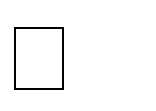 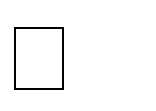 